2022 N.S.W JUNIOR STATE CUP	BOYS 13’S 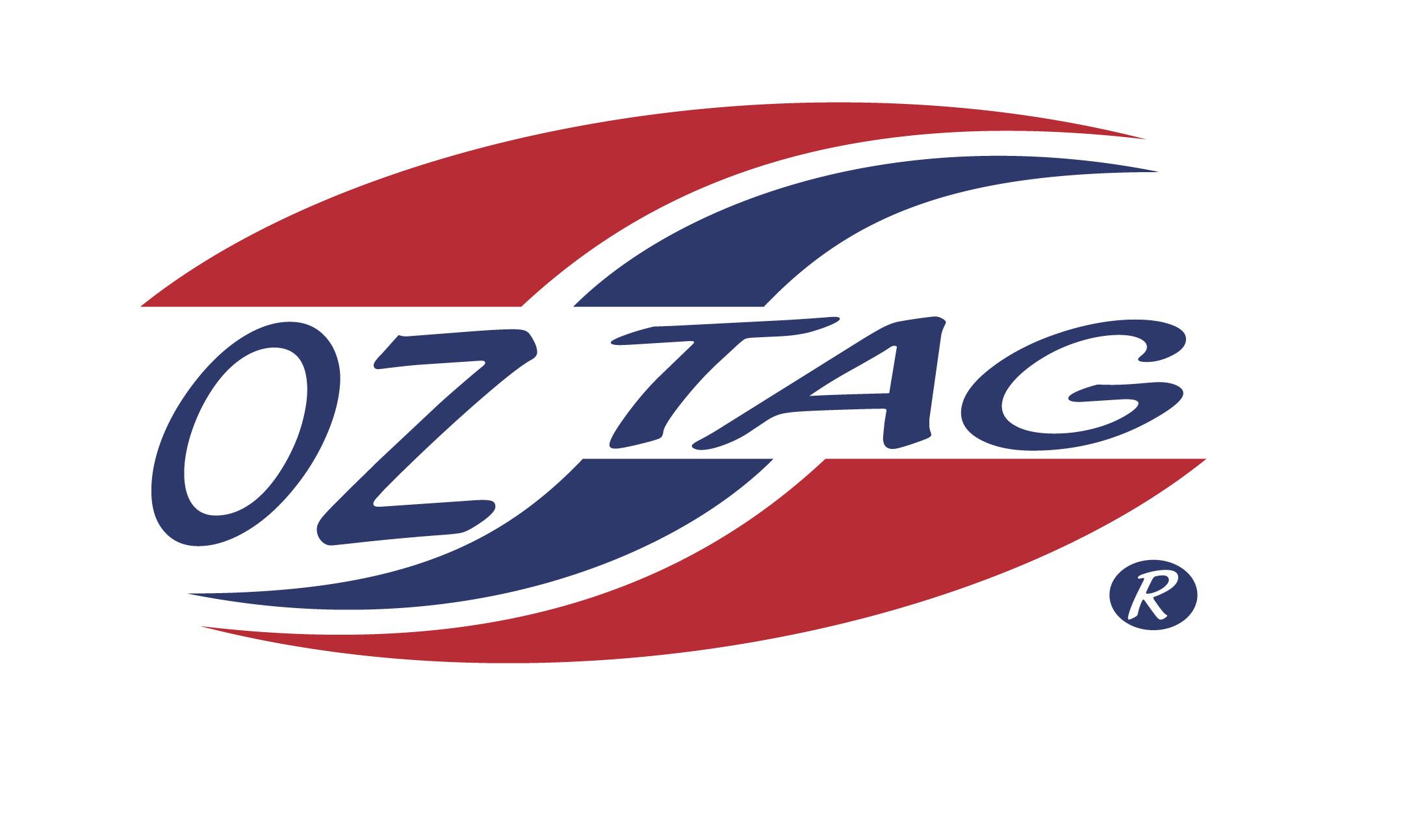 Congratulations to the following players selected in the East Hills Boys 13’s team to play at the 2022 NSW Junior State Cup – Wed 1st – Thurs 2nd June, 2022 -  Ce.X Stadium Coffs HarbourPlease contact your coach to accept your position in the team and confirm your availabilityTournament entry is $90 and payable now to your team manager or directly into the East Hills Junior Oztag Account – BSB 032254 – ACC NO 193435 -put your name as the referenceNAMETEAMMICHAEL CONDOLUCIMILPY BOYSASHTON MACDONALDMILPY BOYSCALEB MITCHELLYEAH THE BOYSDYLAN THOMPSONMAD BLOKESKYLE EBBSMILPY BOYSTODD WARDMANNINJAS UPTAISON KINGMILPY BOYSOSCAR HOOPERNINJAS UPNASH MCLELLANYEAH THE BOYSBLAKE PETROVSKIMILPY BOYSJYE CONLANNINJAS UPJAKE DODDFTBJACKSON VAJDEVSKIYEAH THE BOYSCAMERON BEYNONMILPY BOYS